О Т К Р Ы Т О Е    А К Ц И О Н Е Р Н О Е     О Б Щ Е С Т В О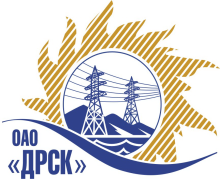 Уведомление о внесении изменений в Извещение и Закупочную документацию № 338/МР от 06.03.2015 г.  по Открытому электронному запросу цен  «Ограничители перенапряжения (АЭС, ПЭС)» закупка 781г.Благовещенск                                                                       «06» апреля 2015 г.Организатор (Заказчик): ОАО «Дальневосточная распределительная сетевая компания» (далее ОАО «ДРСК») (почтовый адрес: 675000, г. Благовещенск, ул. Шевченко 28, тел./факс: 8 (4162) 397-147, e-mail:  irduganova-in@drsk.ru). Способ и предмет закупки: Открытый запрос цен «Ограничители перенапряжения (АЭС, ПЭС)»  закупка 781  Извещение опубликовано на сайте в информационно-телекоммуникационной сети «Интернет» www.zakupki.gov.ru (далее — «официальный сайт»), электронной торговой площадке на Интернет-сайте www.b2b-energo.ru, копия извещения размещена на Интернет-сайте Организатора по адресу: www.drsk.ru  в разделе «Закупки», «Сведения о закупках» от 06.03.2015 г. под № 31502101585 Внесены следующие изменения в извещение и закупочную документацию:Пункт 18 Извещения читать в следующей редакции: Дата, время и место рассмотрения заявок, подведения итогов закупки: Предполагается, что подведение итогов  запроса цен будет осуществлено в ОАО «ДРСК»   до «13» апреля 2015 года. Организатор вправе, при необходимости, изменить данный срок».Пункт 4.2.19 Закупочной документации читать в следующей редакции:17:00 часов местного (Благовещенского) времени (23:00 часов Московского времени) «13» апреля 2015 года  по адресу 675000, Благовещенск, ул. Шевченко, 28, каб. 248Все остальные условия Закупочной документации остаются без изменения.И.о.ответственного секретаряЗакупочной комиссии ОАО «ДРСК» 2 уровня                                                                                   Т.В.ЧелышеваИсп. Ирдуганова И.Н.Тел./факс: (416-2) 397-147irduganova-in@drsk.ruДАЛЬНЕВОСТОЧНАЯ РАСПРЕДЕЛИТЕЛЬНАЯ СЕТЕВАЯ КОМПАНИЯУл.Шевченко, 28,   г.Благовещенск,  675000,     РоссияТел: (4162) 397-359; Тел/факс (4162) 397-200, 397-436Телетайп    154147 «МАРС»;         E-mail: doc@drsk.ruОКПО 78900638,    ОГРН  1052800111308,   ИНН/КПП  2801108200/280150001